REQUERIMENTO Nº 4/2015Requer Voto de Pesar pelo falecimento do SR. ROBERTO PINTO DE OLIVEIRA, ocorrido recentemente. Senhor Presidente, Nos termos do Art. 102, Inciso IV, do Regimento Interno desta Casa de Leis, requeiro a Vossa Excelência que se digne a registrar nos Anais desta Casa de Leis voto de profundo pesar pelo falecimento do Sr. Roberto Pinto de Oliveira, ocorrido no último dia 26 de dezembro de 2014. Requeiro, ainda, que desta manifestação seja dada ciência aos seus familiares, encaminhando cópia do presente à Rua dos Antúrios, 210, Jardim Dulce, nesta cidade.Justificativa:O Sr. Roberto Pinto de Oliveira tinha 65 anos de idade e era viúvo de Maria de Lourdes Ferreira de Oliveira e deixou os filhos Keila Roberta e Carlos Henrique.Benquisto por todos os familiares e amigos, seu passamento causou grande consternação e saudades; todavia, sua memória há de ser cultuada por todos que em vida o amaram.Que Deus esteja presente nesse momento de separação e dor, para lhes dar força e consolo.É, pois, este o Voto, através da Câmara de Vereadores, em homenagem póstuma e em sinal de solidariedade.Plenário “Dr. Tancredo Neves”, em 5 de janeiro de 2015. José Antonio FerreiraDr. José                                              -vereador-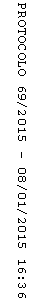 